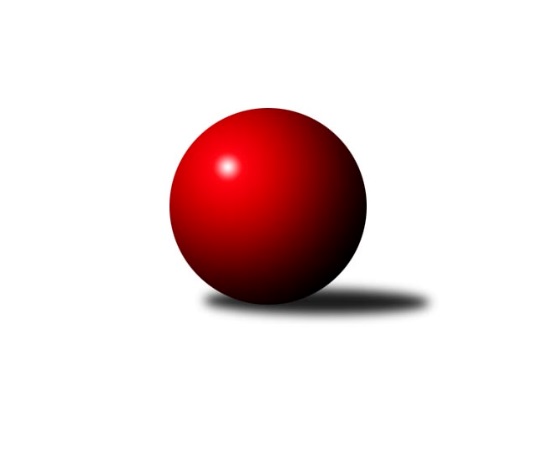 Č.18Ročník 2022/2023	24.3.2023Nejlepšího výkonu v tomto kole: 1703 dosáhlo družstvo: KO Česká Kamenice BOkresní přebor - skupina B 2022/2023Výsledky 18. kolaSouhrnný přehled výsledků:TJ Lokomotiva Ústí n. L. D	- Sokol Ústí n. L. C	5:1	1685:1651	5.0:3.0	23.3.TJ Union Děčín	- TJ Teplice Letná C	5:1	1514:1415	6.0:2.0	24.3.Sokol Ústí n. L. B	- TJ Teplice Letná D	6:0	1555:1358	7.0:1.0	24.3.Sokol Roudnice nad Labem	- KO Česká Kamenice B	1:5	1590:1703	1.0:7.0	24.3.TJ Kovostroj Děčín C	- SKK Bohušovice C	5:1	1666:1576	5.0:3.0	24.3.Tabulka družstev:	1.	TJ Lokomotiva Ústí n. L. D	18	15	0	3	79.5 : 28.5 	86.5 : 57.5 	 1622	30	2.	TJ Union Děčín	18	13	0	5	75.0 : 33.0 	95.5 : 48.5 	 1594	26	3.	TJ Kovostroj Děčín C	18	13	0	5	68.0 : 40.0 	82.0 : 62.0 	 1613	26	4.	Sokol Ústí n. L. C	18	11	0	7	61.0 : 47.0 	78.5 : 65.5 	 1550	22	5.	Sokol Ústí n. L. B	18	10	0	8	61.0 : 47.0 	80.5 : 63.5 	 1563	20	6.	KO Česká Kamenice B	18	9	0	9	57.0 : 51.0 	79.0 : 65.0 	 1551	18	7.	Sokol Roudnice nad Labem	18	8	0	10	47.5 : 60.5 	65.0 : 79.0 	 1547	16	8.	TJ Teplice Letná C	18	8	0	10	47.5 : 60.5 	61.0 : 83.0 	 1519	16	9.	TJ Teplice Letná D	18	2	0	16	22.5 : 85.5 	45.0 : 99.0 	 1448	4	10.	SKK Bohušovice C	18	1	0	17	21.0 : 87.0 	47.0 : 97.0 	 1472	2Podrobné výsledky kola:	 TJ Lokomotiva Ústí n. L. D	1685	5:1	1651	Sokol Ústí n. L. C	Jaroslav Vorlický	 	 197 	 227 		424 	 0:2 	 466 	 	216 	 250		Pavel Nováček	Tomáš Kocman	 	 221 	 186 		407 	 1:1 	 398 	 	203 	 195		Simona Puschová	Matěj Petýrek	 	 204 	 217 		421 	 2:0 	 408 	 	201 	 207		Petr Šanda	Kristýna Vorlická	 	 219 	 214 		433 	 2:0 	 379 	 	184 	 195		Jaroslav Kunešrozhodčí: Zdenek RamajzlNejlepší výkon utkání: 466 - Pavel Nováček	 TJ Union Děčín	1514	5:1	1415	TJ Teplice Letná C	Filip Dítě	 	 201 	 205 		406 	 2:0 	 347 	 	154 	 193		Eva Staňková *1	Jan Baco	 	 175 	 179 		354 	 2:0 	 318 	 	154 	 164		Michal Horňák	Petr Kumstát	 	 175 	 166 		341 	 1:1 	 367 	 	202 	 165		Jindřich Hruška	Milan Pecha ml.	 	 212 	 201 		413 	 1:1 	 383 	 	178 	 205		Jan Brhlík st.rozhodčí: Václav Pavelkastřídání: *1 od 51. hodu Martin SoukupNejlepší výkon utkání: 413 - Milan Pecha ml.	 Sokol Ústí n. L. B	1555	6:0	1358	TJ Teplice Letná D	Milan Wundrawitz	 	 186 	 184 		370 	 2:0 	 317 	 	150 	 167		Jana Jarošová	Eugen Šroff	 	 220 	 192 		412 	 1:1 	 393 	 	187 	 206		Martin Pokorný	Jiří Pulchart *1	 	 198 	 177 		375 	 2:0 	 326 	 	177 	 149		Markéta Matějáková	Petr Staněk	 	 192 	 206 		398 	 2:0 	 322 	 	159 	 163		Jana Němečkovározhodčí: Staněk Petrstřídání: *1 od 71. hodu Josef Krupka st.Nejlepší výkon utkání: 412 - Eugen Šroff	 Sokol Roudnice nad Labem	1590	1:5	1703	KO Česká Kamenice B	Radek Plicka	 	 218 	 207 		425 	 1:1 	 412 	 	202 	 210		Miroslav Král	Josef Kecher	 	 196 	 202 		398 	 0:2 	 428 	 	217 	 211		Věra Šimečková	Alois Haluska	 	 171 	 198 		369 	 0:2 	 425 	 	216 	 209		Jan Chvátal	Petr Došek	 	 196 	 202 		398 	 0:2 	 438 	 	205 	 233		Jiří Malecrozhodčí: Vladimír ChrpaNejlepší výkon utkání: 438 - Jiří Malec	 TJ Kovostroj Děčín C	1666	5:1	1576	SKK Bohušovice C	Miroslav Rejchrt	 	 214 	 210 		424 	 1:1 	 423 	 	204 	 219		Magdalena Šabatová	Petr Veselý	 	 216 	 197 		413 	 2:0 	 382 	 	190 	 192		Josef Devera ml.	Jiří Houdek	 	 203 	 194 		397 	 0:2 	 410 	 	210 	 200		Luďka Maříková	Antonín Hrabě	 	 209 	 223 		432 	 2:0 	 361 	 	182 	 179		Petr Prouza st.rozhodčí: Petr VeselýNejlepší výkon utkání: 432 - Antonín HraběPořadí jednotlivců:	jméno hráče	družstvo	celkem	plné	dorážka	chyby	poměr kuž.	Maximum	1.	Filip Dítě 	TJ Union Děčín	429.58	295.3	134.3	5.9	8/9	(456)	2.	Pavel Nováček 	Sokol Ústí n. L. C	427.71	293.8	133.9	6.4	8/9	(476)	3.	Petr Staněk 	Sokol Ústí n. L. B	423.11	294.8	128.3	5.7	9/9	(464)	4.	Kristýna Vorlická 	TJ Lokomotiva Ústí n. L. D	421.01	290.1	130.9	6.1	9/9	(449)	5.	Miroslav Rejchrt 	TJ Kovostroj Děčín C	420.40	290.8	129.6	5.6	9/9	(482)	6.	Milan Pecha  ml.	TJ Union Děčín	419.36	294.5	124.9	10.2	8/9	(445)	7.	Antonín Hrabě 	TJ Kovostroj Děčín C	418.75	293.2	125.6	6.5	9/9	(456)	8.	Petr Došek 	Sokol Roudnice nad Labem	412.05	288.0	124.1	7.8	8/9	(455)	9.	Matěj Petýrek 	TJ Lokomotiva Ústí n. L. D	408.29	288.7	119.6	9.7	7/9	(448)	10.	Jan Chvátal 	KO Česká Kamenice B	408.13	285.0	123.1	8.6	9/9	(460)	11.	Michal Horňák 	TJ Teplice Letná C	404.65	289.8	114.9	11.5	9/9	(467)	12.	Jaroslav Vorlický 	TJ Lokomotiva Ústí n. L. D	402.28	281.3	121.0	9.9	8/9	(463)	13.	Jiří Malec 	KO Česká Kamenice B	400.83	278.8	122.1	10.7	9/9	(446)	14.	Josef Devera  ml.	SKK Bohušovice C	400.71	285.8	115.0	7.6	8/9	(454)	15.	Martin Soukup 	TJ Teplice Letná C	400.35	280.6	119.8	9.0	8/9	(443)	16.	Pavel Mihalík 	Sokol Ústí n. L. B	399.19	289.8	109.4	13.1	8/9	(439)	17.	Simona Puschová 	Sokol Ústí n. L. C	393.24	285.8	107.4	10.7	9/9	(423)	18.	Jana Sobotková 	TJ Kovostroj Děčín C	392.25	285.7	106.5	11.9	8/9	(428)	19.	Radek Plicka 	Sokol Roudnice nad Labem	390.71	277.9	112.8	9.2	7/9	(427)	20.	Ivan Králik 	TJ Teplice Letná D	389.75	281.5	108.3	11.7	9/9	(441)	21.	Martin Pokorný 	TJ Teplice Letná D	385.13	271.0	114.2	9.7	6/9	(424)	22.	Jaroslav Kuneš 	Sokol Ústí n. L. C	385.00	274.2	110.8	11.8	6/9	(414)	23.	Petr Veselý 	TJ Kovostroj Děčín C	384.98	272.8	112.2	14.1	6/9	(437)	24.	Josef Kecher 	Sokol Roudnice nad Labem	384.78	270.3	114.5	9.8	7/9	(427)	25.	Václav Pavelka 	TJ Union Děčín	384.17	285.8	98.4	15.3	6/9	(429)	26.	Luďka Maříková 	SKK Bohušovice C	381.43	269.3	112.2	11.3	6/9	(417)	27.	Miroslav Král 	KO Česká Kamenice B	371.94	269.1	102.9	12.2	7/9	(478)	28.	Alois Haluska 	Sokol Roudnice nad Labem	370.57	269.1	101.5	13.2	7/9	(432)	29.	Eugen Šroff 	Sokol Ústí n. L. B	370.57	270.3	100.3	11.7	7/9	(412)	30.	Magdalena Šabatová 	SKK Bohušovice C	366.17	261.9	104.3	13.5	8/9	(423)	31.	Jindřich Hruška 	TJ Teplice Letná C	365.27	263.5	101.8	14.1	7/9	(402)	32.	Petr Šanda 	Sokol Ústí n. L. C	360.51	262.6	98.0	13.5	8/9	(408)	33.	Vladimír Chrpa 	Sokol Roudnice nad Labem	354.49	261.9	92.6	16.7	7/9	(439)	34.	Jan Baco 	TJ Union Děčín	353.87	260.6	93.3	15.1	6/9	(389)	35.	Markéta Matějáková 	TJ Teplice Letná D	351.83	258.4	93.4	15.3	7/9	(401)	36.	Sabina Formánková 	TJ Teplice Letná C	346.75	257.3	89.5	15.9	6/9	(387)	37.	Jana Jarošová 	TJ Teplice Letná D	326.93	234.7	92.2	17.6	9/9	(371)	38.	Sylva Vahalová 	SKK Bohušovice C	307.11	229.0	78.1	21.5	6/9	(350)		Martin Lukeš 	TJ Teplice Letná C	431.33	295.3	136.0	6.3	1/9	(462)		Roman Filip 	SKK Bohušovice C	428.11	296.7	131.4	5.1	3/9	(443)		Věra Šimečková 	KO Česká Kamenice B	428.00	286.0	142.0	7.0	1/9	(428)		Jiří Semerád 	SKK Bohušovice C	424.00	301.0	123.0	3.0	1/9	(424)		Josef Matoušek 	TJ Lokomotiva Ústí n. L. D	408.40	291.1	117.3	9.4	5/9	(459)		Pavel Hlůžek 	Sokol Roudnice nad Labem	405.92	282.2	123.8	9.6	4/9	(415)		Jiří Kyral 	Sokol Ústí n. L. C	399.00	256.0	143.0	6.0	1/9	(399)		Čestmír Dvořák 	TJ Kovostroj Děčín C	397.80	284.0	113.8	10.1	5/9	(430)		Petr Kumstát 	TJ Union Děčín	397.52	276.5	121.0	8.0	5/9	(412)		Tomáš Kocman 	TJ Lokomotiva Ústí n. L. D	397.43	284.1	113.4	8.0	5/9	(440)		Tomáš Rabas 	TJ Teplice Letná D	397.00	286.0	111.0	11.3	3/9	(434)		Jan Brhlík  st.	TJ Teplice Letná C	390.17	274.5	115.7	10.0	3/9	(418)		Jan Pecha 	TJ Union Děčín	385.04	279.2	105.9	11.4	5/9	(403)		Jiří Houdek 	TJ Kovostroj Děčín C	384.67	279.7	105.0	13.7	1/9	(397)		Vladislav Janda 	KO Česká Kamenice B	383.00	271.2	111.8	9.1	4/9	(422)		Eva Říhová 	KO Česká Kamenice B	382.42	277.4	105.0	13.0	3/9	(402)		Jitka Sottnerová 	TJ Lokomotiva Ústí n. L. D	382.38	275.0	107.4	9.8	4/9	(405)		Kryštof Rusek 	TJ Teplice Letná D	382.30	274.4	107.9	10.3	2/9	(392)		Jiří Pulchart 	Sokol Ústí n. L. B	378.71	269.9	108.8	10.9	5/9	(409)		Milan Wundrawitz 	Sokol Ústí n. L. B	375.67	280.8	94.9	12.8	5/9	(401)		Eva Staňková 	TJ Teplice Letná C	362.67	258.3	104.3	15.4	3/9	(391)		Libor Hekerle 	KO Česká Kamenice B	362.08	262.9	99.2	14.3	4/9	(428)		Tereza Brožková 	SKK Bohušovice C	359.60	255.3	104.3	13.5	5/9	(383)		Jana Němečková 	TJ Teplice Letná D	350.95	257.5	93.5	16.5	4/9	(387)		Olga Urbanová 	KO Česká Kamenice B	347.44	249.8	97.6	17.9	3/9	(410)		Petr Prouza  st.	SKK Bohušovice C	345.20	252.6	92.6	16.1	5/9	(379)		Martin Dítě 	TJ Union Děčín	334.00	245.0	89.0	12.0	1/9	(334)		Kamil Navrátil 	TJ Union Děčín	327.33	248.5	78.8	19.7	2/9	(338)		Adolf Michel 	Sokol Ústí n. L. C	324.00	244.3	79.7	19.3	3/9	(358)		František Mourek 	TJ Union Děčín	286.00	212.0	74.0	26.0	1/9	(286)		Karel Šrámek 	TJ Teplice Letná D	264.00	197.0	67.0	33.0	1/9	(264)Sportovně technické informace:Starty náhradníků:registrační číslo	jméno a příjmení 	datum startu 	družstvo	číslo startu
Hráči dopsaní na soupisku:registrační číslo	jméno a příjmení 	datum startu 	družstvo	Program dalšího kola:Nejlepší šestka kola - absolutněNejlepší šestka kola - absolutněNejlepší šestka kola - absolutněNejlepší šestka kola - absolutněNejlepší šestka kola - dle průměru kuželenNejlepší šestka kola - dle průměru kuželenNejlepší šestka kola - dle průměru kuželenNejlepší šestka kola - dle průměru kuželenNejlepší šestka kola - dle průměru kuželenPočetJménoNázev týmuVýkonPočetJménoNázev týmuPrůměr (%)Výkon6xPavel NováčekSok. Ústí C46610xPavel NováčekSok. Ústí C114.394663xJiří MalecČ. Kamenice B4387xMilan Pecha ml.Union Děčín114.2941311xKristýna VorlickáLok. Ústí n/L. D4338xFilip DítěUnion Děčín112.364066xAntonín HraběKovostroj C4323xJiří MalecČ. Kamenice B110.74381xVěra ŠimečkováČ. Kamenice B4282xEugen ŠroffSok. Ústí B1104122xRadek PlickaRoudnice4251xVěra ŠimečkováČ. Kamenice B108.17428